Children are at the heart of everything we do and Christ is the light that guides us. John 8:12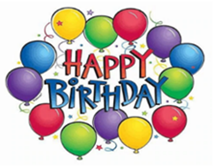 Happy Birthday! To Skyler in Owls, Parker in Robins, Owen in Goldfinches, Callum in Skylarks, and Yara in Toucans.  A very special happy birthday to Mrs Barker who celebrates her birthday this week!Lunch Menu – Week 2TERM DATES September 2023/August 2024INSET DAYS (Teacher Training) – 5 in total for 2023/24Thursday 28th March 2024Monday 22nd July 2024Tuesday 23rd July 2024Wednesday 24 July 2024HOLIDAYS IN TERM TIMEPupils are discouraged from taking holidays in term time unless there are exceptional circumstances. It is very rare that any holiday would be authorised. Good attendance is key to pupils making good progress and taking time out to go on holiday can significantly hamper progress. Where a holiday is unauthorised the LA is informed. A Fixed Penalty Notice will then be issued in accordance with section 444 of the Education Act 1996. The current rates payable by parents are £60 where the amount is paid within 21 days and £120 where the amount is paid within 28 days. The charge is per parent/carer per child. If the Fixed Penalty Notice remains unpaid this could lead to prosecution in the Magistrate’s Court.For the DfE statutory guidance on school attendance please click on the following link:https://www.gov.uk/school-attendance-absenceAttendanceAttendance is crucial for all children in order that they will achieve and is monitored closely by school. We are always happy to help any families who are struggling for any reason. Emily Leather our family support worker is in school Monday, Tuesday and Friday and is always keen to help.“Central to raising standards in education and ensuring all pupils can fulfil their potential is an assumption so widely understood that it is insufficiently stated – pupils need to attend school regularly to benefit from their education. Missing out on lessons leaves children vulnerable to falling behind. Children with poor attendance tend to achieve less in both primary and secondary school.”  School Attendance DfE May 2022If your child is ever unwell, please do let us know the reason for the absence by 8:45am on 01606 668270 (a message can be left on the school answer phone).Weekly MessageIt was so lovely to see so many parents in school this week for our parent-teacher meetings. We really appreciate you coming and working with us to support your child with their learning. Thank you as always for your continued support.Phonics Meeting for Parents – Reception and Year 1On Tuesday 14th November, we will be having a Reception and Year 1 parent meeting regarding how to support your child in early reading at home. We will be sharing example lessons, resources and giving support on the correct pronunciation of sounds. There will be a meeting at 2:45pm and 4:30pm; these sessions are for parents only. Please email admin@lostockgralam.cheshire.sch.uk by Friday 10th November to let us know whether you will be attending so we have an idea of numbers. Thank you for your support with this. DogsPlease can we kindly remind families that dogs are not allowed on school grounds, and this includes the school car park. We are always happy to bring your child to you at the end of the day if you wish to walk your dog at this time. Just let the office know please.Remembrance DayTo celebrate Remembrance Day this year, we’d like to make a poppy out of red and green reused plastic milk bottle lids. Please send any that you have into your child’s class teacher and together, we’ll make a school poppy to commemorate this special national event. 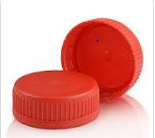 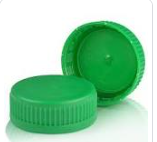 Something lovely we’d like to share…THE HUG BUTTONIt is very common for children to struggle with separating from a parent or carer, as often they represent the child’s safe base. This can be particularly difficult when the situation feels new, unfamiliar, or a change from the usual routine.Try this technique to help your child to stay feeling connected to you and to allow them to explore the world with confidence when you are apart.Draw a heart on the palm of your hand and one on the palm of your child’s hand. This is a ‘hug button’.‘Charge’ the hug button by holding hands on the way to school.Let your child know that anytime they are missing you, they can press the button to give you a hug.After school, let them know about all the hugs that you sent and that you loved the hugs that they sent to you.Top Tip: Draw a spare button somewhere on your child where it will not get rubbed or washed off!PTA News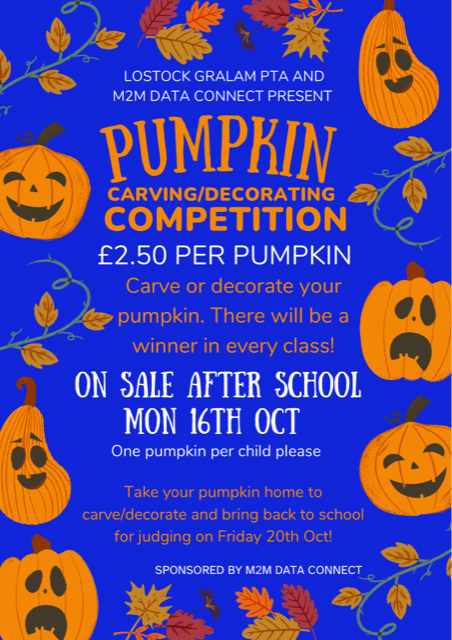 Thank you to everyone who has already bought pumpkins to support our PTA event. Just a reminder that children can bring them back to school on Friday 20th October for judging. There will be a winner in each class. Get involved! 🎃 This event has been very kindly sponsored by Richie Clayton (parent in Starlings) of M2M Data Connect - THANK YOU! We will then be sending all these special pumpkins home for you to enjoy!Lost PropertyWe have already gathered a lot of lost jumpers and hoodies since the start of term which have no names in them. Please can you have a look on the bench outside the entrance to KS2 if your child has lost their jumper or hoody to see if we can return any of them to their owners! Thank you for your support with this!Message from Public HealthBelow is a link offering advice to parents from the UK Heath Security team. It’s explaining how things we can do to help slow the spread of seasonal illnesses and avoid unnecessary absences. The article covers the role of healthy hygiene habits, vaccination, spotting the symptoms of common illnesses, and how to make informed decisions on whether a sick child is well enough to attend school.Read the post here: https://ukhsa.blog.gov.uk/2023/09/08/a-parents-guide-to-keeping-kids-healthy-this-school-year/ Very Green Grocery Northwich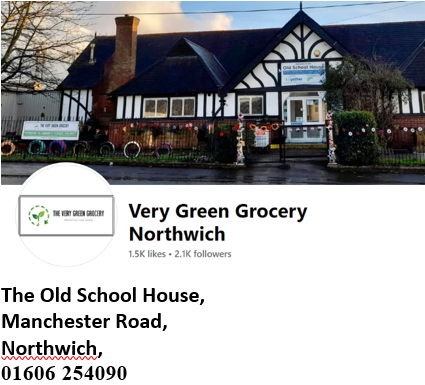 (formally the Cheshire Food Hub)Click here to follow on Facebook – it really is worth it as they offer an incredible service! Here’s some more information about what they offer:We’re a not for profit organisation with the primary aim of reducing food waste.Supermarkets and shops donate food that is just passed its best, but hasn’t yet reached its use by date. The supermarkets can no longer sell it and it would otherwise go to landfill. It’s still in great condition and absolutely fine to eat.There is always a fantastic selection from each supermarket section – tinned foods, pasta, vegetables, fruit, salad, potatoes, meat, dairy, cereals, eggs, pastries, bread, toiletries.Regular food donations from Waitrose, Asda, Morrisons, Tesco, Aldi, Greggs, Lidl, Co-op. All of the money taken on the door goes straight back into the grocery. This means we can buy items in bulk. Open to absolutely everybody, regardless of where you live or your financial situation.  So you can help save the planet at the same time as saving yourself some money. Just turn up on the day with £4 and your shopping bags.Courses for Parents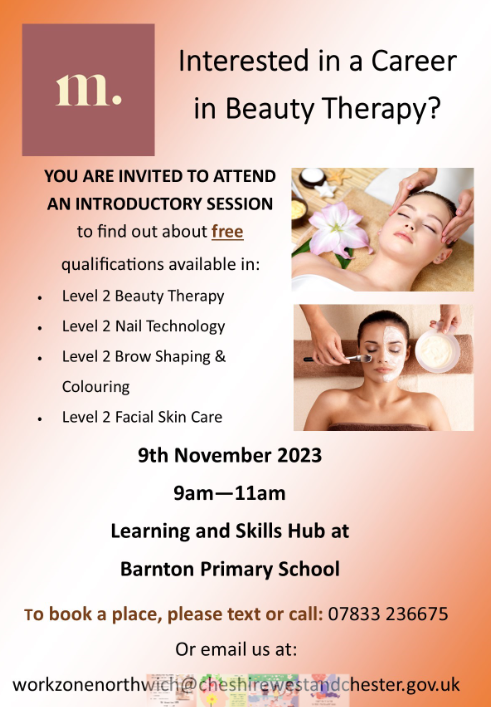 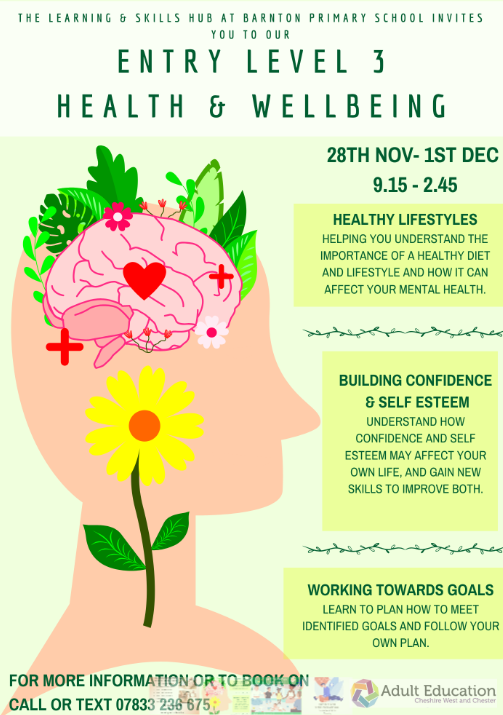 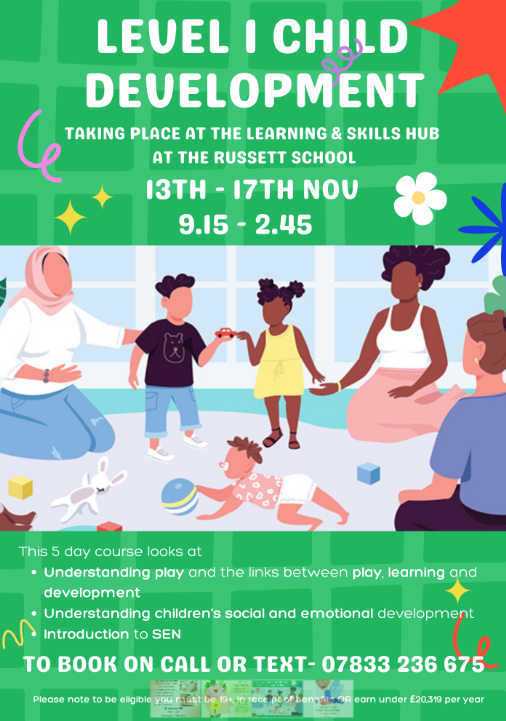 Online SafetyTo help keep your children as safe as possible online, please click here to access an interactive guide. It gives you practical instructions on how to set parental controls on the most common devices children use. Diary DatesThis will be added to each week!WorshipWe have spent time reflecting on the worships that we have shared together this half term based on the Christian Value of Courage.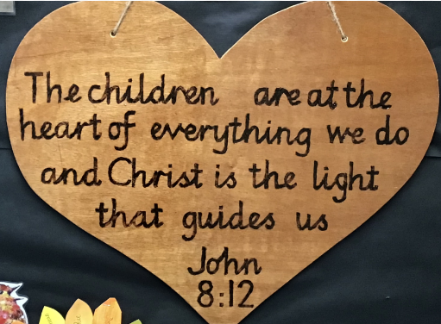 “Even though I am not right there with you, I am with you in spirit.”1 Corinthians 5Y1 - “I like to hold the little cross in my classroom if I feel scared about anything, I feel God is with me.”Y3 - “When Vicar Andrew lights the candles, he reminds me that God is near us.”Y6 - “I will use God’s love and courage when I go to high school.”Praise children for fantastic workPraise children for fantastic workPraise children for fantastic workOwls (Reception)NateFor sharing your kindness in our classroom, you have followed our school rules beautifully and worked so hard this week. Well done superstar!Starlings (Y1)ThomasFor letting his light shine in so many ways.  Thomas is the first to offer to help and show kindness to all.  Well done Thomas!Swallows (Y2)Jayden BFor his calm and dedicated approach to learning and the friendship that he shows to others. Robins (Y3)Ruo TianFor showing perseverance and courage to complete all his activities in class! A lovely positive attitude! Well done Ruo Tian!Goldfinches (Y4)Jayden B For showing kindness, courage and friendship in everything you have done this week. You have let your light shine beautifully. Skylarks (Y5)Alexa For letting her gentleness and kindness shine this week. Thank you for being a super role model, Alexa!Toucans (Y6)ConnorFor letting your light shine through the confidence you are showing in all of your lessons. You are a wonderful role model Connor.‘Top Table’ children for wonderful manners at lunchtime‘Top Table’ children for wonderful manners at lunchtimeBefore & After school clubs – Autumn TermOwls (Reception)Mia and ElBefore & After school clubs – Autumn TermStarlings (Y1)Tri and DamonBefore & After school clubs – Autumn TermSwallows (Y2)Logan and Jayden HBefore & After school clubs – Autumn TermRobins (Y3)Ezrae and MillieBefore & After school clubs – Autumn TermGoldfinches (Y4)Anya and AmeliaBefore & After school clubs – Autumn TermSkylarks (Y5)Matthew and Jacob HBefore & After school clubs – Autumn TermToucans (Y6)Thomas and TaylorBefore & After school clubs – Autumn TermMonday Tuesday Wednesday Thursday Friday Sausages served with mashed potato & seasonal vegetables & gravy Pasta Bolognese served with garlic bread and seasonal vegetablesRoast Chicken with roast/mashed potato served with seasonal vegetables & gravyChinese chicken curry served with rice, naan bread seasonal vegetablesBattered Fish served with Chips & Peas or Baked Beans  Jacket Potato with a Selection of Fillings Served with a Side Salad Jacket Potato with a Selection of Fillings Served with a Side Salad Jacket Potato with a Selection of Fillings Served with a Side Salad Jacket Potato with a Selection of Fillings Served with a Side Salad Jacket Potato with a Selection of Fillings Served with a Side Salad Deli Choice of Breads with a filling choice of ham, cheese or tuna Served with a Side Salad Deli Choice of Breads with a filling choice of cheese, ham or tuna Served with a Side Salad Deli Choice of Breads with a filling choice of ham, cheese or tuna Served with a Side Salad Deli Choice of Breads with a filling choice of ham, cheese or tuna Served with a Side Salad Deli Choice of Breads with a filling choice of cheese or tuna Served with a Side Salad Peach crumble slice & custardChocolate Shortbread fingerFresh Fruit saladLemon Drizzle CakeMelting MomentDate of ClosingDate of Re-OpeningSummer 2023Thursday 20th July – school finishes at 1 pm no Fun FoxesTuesday 5th September Autumn Half-Term 2023Friday 20th OctoberMonday 30th OctoberChristmas 2023/2024Friday 15th December school finishes at 1 pm – No Fun FoxesTuesday 2nd January Spring Half-Term 2024Friday 16th February Monday 26th FebruarySpring Break 2024Wednesday 27th MarchMonday 15th AprilMay Day Weekend 2024Friday 3rd May Tuesday 7th MaySummer Half-Term 2024Friday 24th MayMonday 3rd June Summer break 2024Friday 19th July school finishes at 1 pm – No Fun FoxesMonday 2nd September 